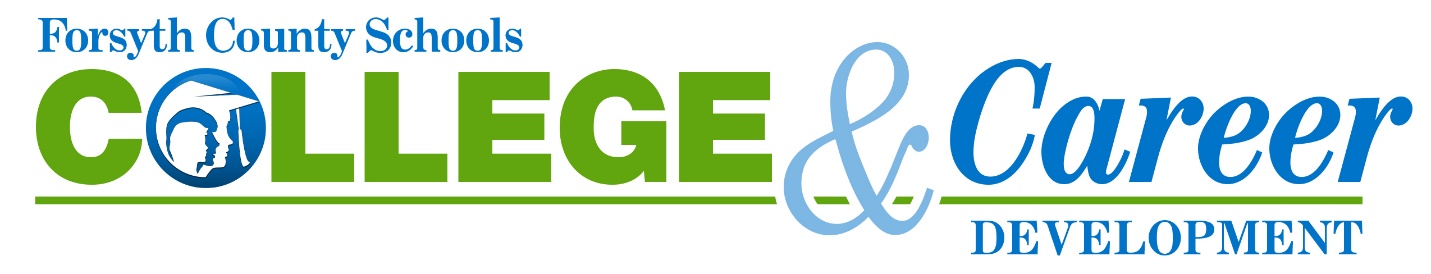 Internship/Mentorship Forsyth Student Launch Event Field Trip FormStudents enrolled in Internship/Mentorship Forsyth are required to attend the Student Launch Event - Friday, August 20 as we kickoff our 2021-2022 course!!!  Guest speakers, breakout sessions, etc.  Choose from two sessions…morning or afternoon!  Browns Bridge Church Auditorium3860 Browns Bridge Rd, Cumming, GA 30041In order to have your attendance excused and take full advantage of this privilege, the following information needs to be completed and returned to your Mrs. King’s Office (DHS-Room #2006 / WFHS-Room #1249) no later than Friday, August 13. Students must provide their own transportation.Please check the session you will be attending:_____8:30 – 11:30 AM		_____12:30 – 3:30 PMStudent Name: _________________________________________ Date:  ________________School:   	___  DHS  ___ WFHShas permission to attend the Student Launch Event at the time above on Friday, August 20.TEACHER SIGNATURES:1st Period: ________________________________   5th Period: ________________________________  2nd Period: ________________________________  6th Period: ________________________________  3rd Period: ________________________________   7th Period: ________________________________  4th Period: ________________________________   8th Period: ________________________________ For the StudentI will conduct myself accordingly while on the field trip. All Forsyth County Schools rules apply. I understand that I am responsible for assignments in other classes, making up missed work, and turning in work on time.____________________________________________Student’s SignatureFor the Parents/GuardiansI give permission for my child to drive to the event. I further understand that I am releasing the school and teacher from responsibility for any accident that might occur. I also give permission for medical treatment should it be required.Parent/Guardian Cell Phone:  ________________________________Parent/Guardian Name: 	________________________________________________Parent/Guardian Signature:	 ________________________________________________ 